РЕЧЕВЫЕ ИГРЫ, БЕСЕДЫ (приложение 2)Пальчиковая гимнастика «Лягушки-хохотушки» Две лягушки-хохотушки Показывают указательный и средний пальцы, остальные подбирают.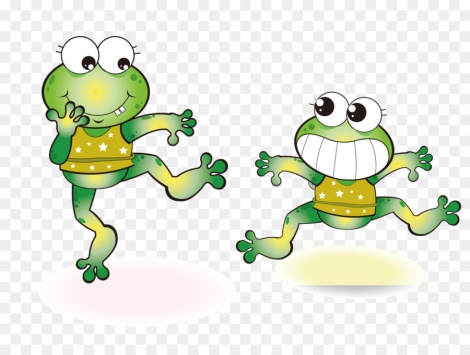 Прыгали-скакали. Изображают прыжки на этих пальцах.Лапкой — хлоп, другою — хлоп Хлопают ладонью по ноге. Щеки раздували. Показывают округлость вокруг щек.Увидали комара, Делают щепотку из трех пальцев правой руки, изображют траекторию полета комара, прослеживая ее глазами.Закричали: Ква-ква-ква! Ладони складывают пальцами от себя, открывают и закрывают, не отрывая запястья.Улетел комар как ветер. Резко выдвигают руку вперед.Хорошо пожить на свете! Поглаживают себя ладонью по груди.
2. Сказка «Утренние лучи», К.УшинскийВыплыло на небо красное солнышко и стало рассылать повсюду свои золотые лучи — будить землю.Первый луч полетел и попал на жаворонка. Встрепенулся жаворонок, выпорхнул из гнёздышка, поднялся высоко-высоко и запел свою серебряную песенку: «Ах, как хорошо в свежем утреннем воздухе! Как хорошо! Как привольно!».Второй луч попал на зайчика. Передёрнул ушами зайчик и весело запрыгал по росистому лугу: побежал он добывать себе сочной травки на завтрак.Третий луч попал в курятник. Петух захлопал крыльями и запел: «Ку-ка-ре-ку!» Куры слетели с нашестей, закудахтали, стали разгребать сор и червяков искать.Четвёртый луч попал в улей. Выползла пчёлка из восковой кельи, села на окошечко, расправила крылья и «зум-зум-зум!» — полетела собирать медок с душистых цветов.Пятый луч попал в детскую на постельку к маленькому лентяю: режет ему прямо в глаза, а он повернулся на другой бок и опять заснул.      Вопросы к сказке: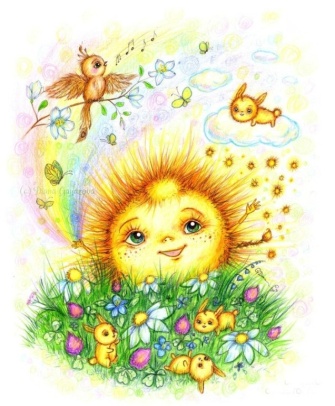 На кого попал первый лучик? (жаворонка)На кого попал второй лучик? (зайчонка)Третий луч? (в курятник)Куда попал четвертый луч? (улей)Куда попал пятый лучик? (на постельку)Музыкальная физкультминутка для детей «Солнышко лучистое»  Ссылка для просмотра видео https://www.youtube.com/watch?v=TMdMGIcM_sAИнтернет источники:Международный образовательный портал » https://www.maam.ru/detskijsad/didakticheskaja-igra-opishi-predmet.htmlhttps://www.rastishka.ru/parent/statya/skazka-dlya-nablyudatelnykh-kto-takie-sledopytyhttp://ивановская-волость.рф/publ/khrestomatija_dlja_detej_starshego_doshkolnogo_vozrasta/alehn-boske-zernyshko/4-1-0-189https://mydocx.ru/6-35187.htmlhttps://skazki.rustih.ru/konstantin-ushinskij-utrennie-luchi/